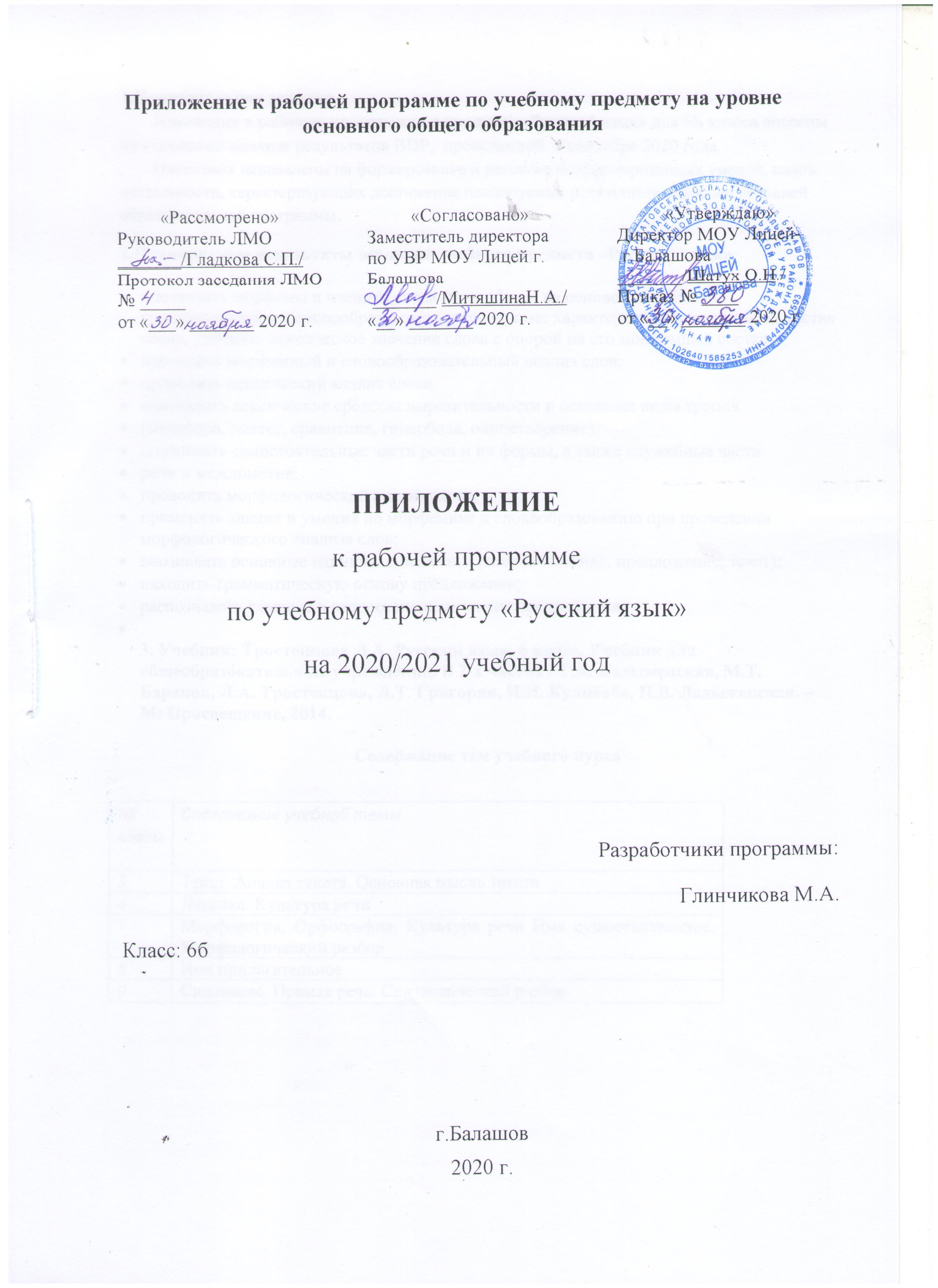 1.Пояснительная запискаИзменения в рабочую программу по предмету «Русский язык» для 6Б класса внесены на основании анализа результатов ВПР,  проведенной  в сентябре 2020 года.Изменения направлены на формирование и развитие несформированных умений, видов деятельности, характеризующих достижение планируемых результатов освоения основной образовательной программы.2.Планируемые результаты освоения учебного предмета «Русский язык»опознавать морфемы и членить слова на морфемы на основе смыслового,грамматического и словообразовательного анализа; характеризовать морфемный составслова, уточнять лексическое значение слова с опорой на его морфемный состав;проводить морфемный и словообразовательный анализ слов;проводить лексический анализ слова;опознавать лексические средства выразительности и основные виды тропов(метафора, эпитет, сравнение, гипербола, олицетворение);опознавать самостоятельные части речи и их формы, а также служебные частиречи и междометия;проводить морфологический анализ слова;применять знания и умения по морфемике и словообразованию при проведенииморфологического анализа слов;опознавать основные единицы синтаксиса (словосочетание, предложение, текст);находить грамматическую основу предложения;распознавать главные и второстепенные члены предложения.3. Учебник: Тростенцова Л.А. Русский язык. 6 класс. Учебник для общеобразовательных учреждений. В 2-х частях / Т.А. Ладыженская, М.Т. Баранов, Л.А. Тростенцова, Л.Т. Григорян, И.И. Кулибаба, Н.В. Ладыженская. – М: Просвещение, 2014.Содержание тем учебного курсаКалендарно-тематическое планирование 6 класс (6 часов в неделю)№главыСодержание учебной темы3Текст. Анализ текста. Основная мысль текста4Лексика. Культура речи7Морфология. Орфография. Культура речи Имя существительное. Морфологический разбор8Имя прилагательное9Синтаксис. Прямая речь. Синтаксический разбор.№ТемаДатаДатаПричина корректировки№ТемапланфактПричина корректировки37Устаревшие слова. 2.1238Словари.2.1239Повторение изученного по теме «Лексика»/40Контрольная тестовая работа( или диктант)3.1241Фразеологизмы.4.1242Источники фразеологизмов.4.1243Употребление фразеологизмов в речи.4.1244Повторение изученного материала. Тест.7.1245Морфемика, словообразование.7.1246Морфемика,  словообразование.7.1247-48Урок развития речиОписание помещения.8.1249Основные способы образования слов в русском языке.9.1250Основные способы образования слов в русском языке: морфологические и неморфологические9.1251Этимология слов.9.1252Урок развития речиСистематизация материалов к сочинению. Сложный план.8.1253Урок развития речиСочинение-описание помещения-54Буквы о и а в корне –кос---кас-10.1255Буквы о и а  в корне –гор---гар-10.1256Буквы о - а в корне –зар----зор10.1257- Буквы О-А в корнях с чередованием.11.1258-59Обобщение по теме "Корни с чередованием"Повт. Морфологический разбор11.1260Буквы ы-и после приставокПовт.Синтаксический разбор14.1261-62Гласные в приставках -ПРЕ, ПРИПовт. Орфоэпия15.1263-64Гласные в приставках ПРЕ, ПРИ.16.1265Соединительные о-е в сложных словахПовт.Прямая речь17.1266Сложносокращенные слова17.1267-68Урок развития речиСочинение по картине Т.Н. Яблонской «Утро».-69-70Морфемный и словообразовательный разбор слов Повт.Анализ текста.Основная мысль текста18.1271-72Повторение изученного по теме «Словообразование». 18.1273Контрольный   диктант18.1274Анализ  диктанта. Работа над ошибками.21.1275Повторение изученного об имени существительном. 21.1276Имя существительное как часть речи22.1277Падежные окончания имени существительного22.1278Урок развития речиКак писать письма.23.1279Разносклоняемые имена существительные23.1280Буква е в суффиксе –ен- существительных на –мя23.1281Урок развития речиКак тебя зовут? Происхождение имен.Д/З82 Несклоняемые имена существительные.24.1283Род несклоняемых имен существительных24.1284Род несклоняемых имен существительных24.1285Имена существительные общего рода25.1286Морфологический разбор существительных. 25.12